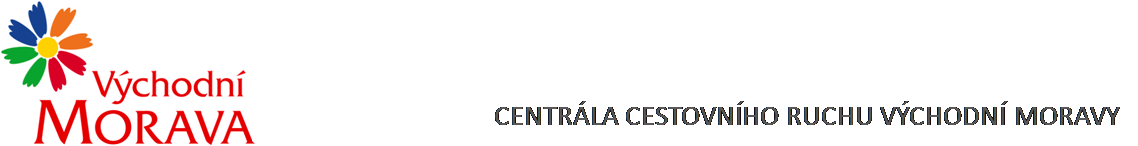 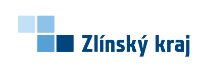 NAŠE ZNAČKA:	CCR086_2021-05VYŘIZUJE:	Mgr. Lenka KučerováTEL.:		XXXXXXXXXXXXXXXXXXXE-MAIL:	XXXXXXXXXXXXXXXXXXXZLÍN DNE:	15.10. 2021Objednávka č. CCR086_2021-05Objednáváme u Vás podle platných zákonných směrnic o odběru, dodávce zboží a službách následující:Celostránková inzerci 1/1 (včetně přípravy inzerce dle dodaných podkladů) ve vydání podzim - zima:Název vydání:					Termín vydání:	Cena:			Deník BLESK – Zdraví a krása			18.11.2021		25.000,- Kč bez DPHDeník BLESK – Vánoční nakupování		8.12.2021		25.000,- Kč bez DPHDeník SPORT – komerční příloha		12.11.2021		16.000,- Kč bez DPHDohodnutá cena:	66.000,- Kč bez DPH (79.860,- Kč vč. DPH )Termín plnění:	 	listopad - prosinec 2021Fakturační údaje:	Centrála cestovního ruchu Východní Moravy, o.p.s.			J. A. Bati 5520, 761 90 Zlín			IČ: 27744485Splatnost faktury: 30 dnůBankovní spojení: Česká spořitelna, a.s.Číslo účtu: XXXXXXXXXXXXXXXX			Nejsme plátci DPH.S pozdravem……………………………………………….Mgr. Zuzana Vojtováředitelka